Часть 1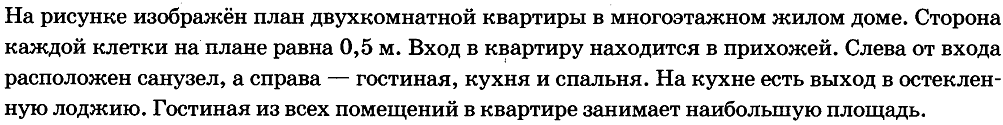 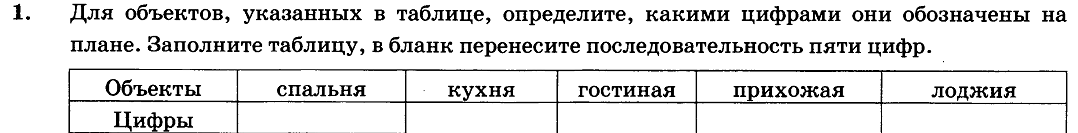 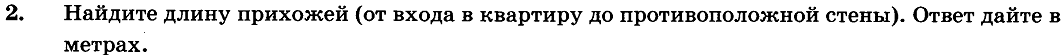 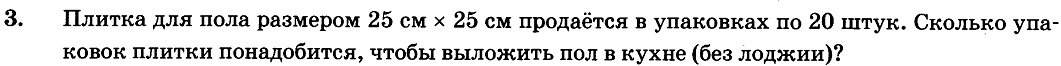 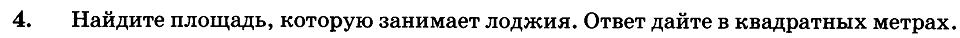 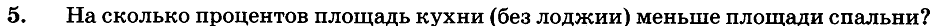 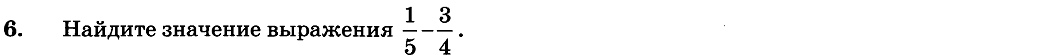 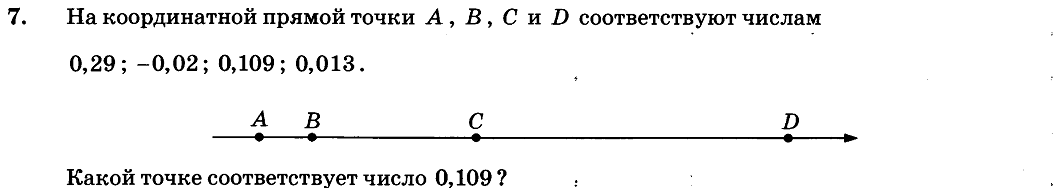 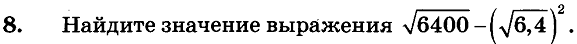 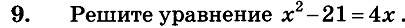 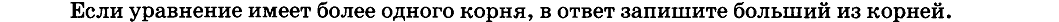 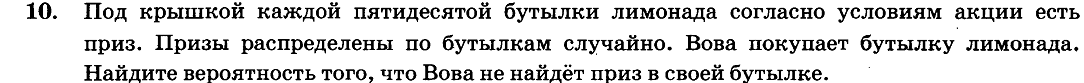 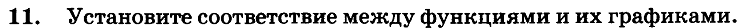 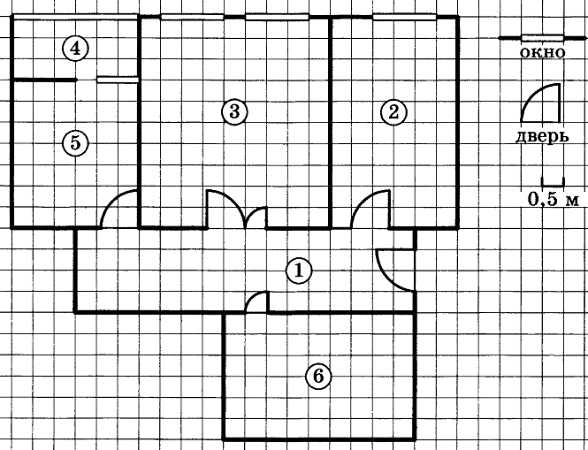 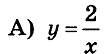 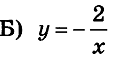 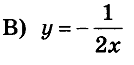 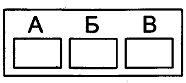 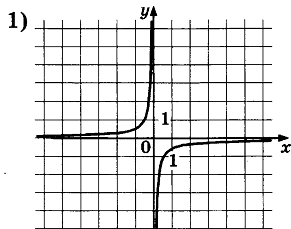 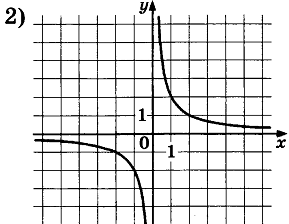 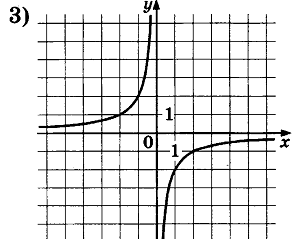 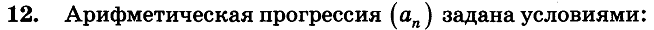 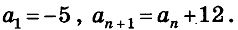 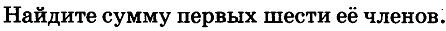 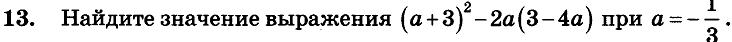 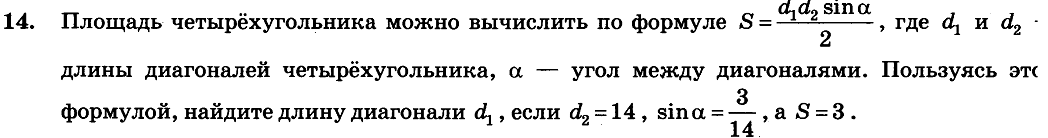 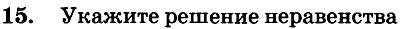 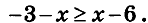 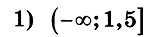 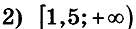 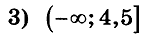 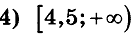 Часть 2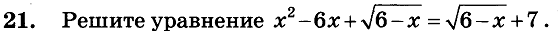 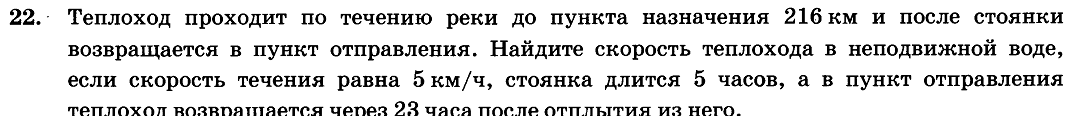 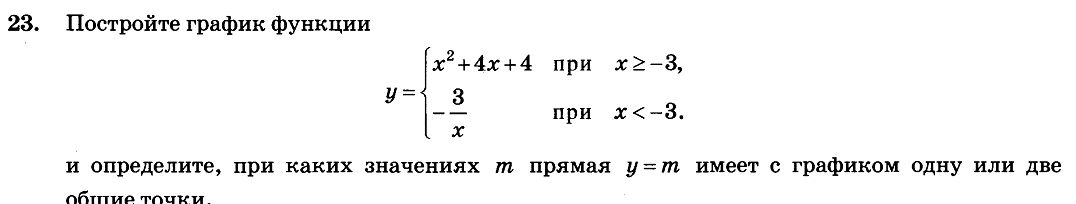 Задания первой части собираем в таблицу, вторую часть выполняем письменно Отправляем  на почту к завтрашнему утру до 10.00Адрес почты   etrogal@yandex.ru